УКРАЇНАПОЧАЇВСЬКА  МІСЬКА  РАДАВИКОНАВЧИЙ КОМІТЕТР І Ш Е Н Н Я     від     листопада 2021  року                                                           № ПРОЄКТПро погодження кандидатури дитинина влаштування в прийомну сім’юВідповідно до Законів України  ,,Про місцеве самоврядування в Україні”, ,,Про забезпечення організаційно-правових умов соціального захисту дітей-сиріт та дітей, позбавлених батьківського піклування”, ,,Про охорону дитинства”, Сімейного кодексу України, «Порядку провадження органами опіки та піклування діяльності, пов’язаної із захистом прав дитини», затвердженого постановою Кабінету Міністрів України від 24 вересня 2008 року № 866, постанови Кабінету Міністрів України «Про затвердження положення про прийомну сім’ю» № 565 від 26 квітня 2002 року, розглянувши  звернення Служби у справах дітей Кременецької міської ради вих. № 293/01-23 від 27.10.2021 року, враховуючи  рішення комісії з питань захисту прав дитини Почаївської міської територіальної громади  від 22 листопада 2021 року № 9/5 виконавчий комітетВ И Р І Ш И В:1. Погодити влаштування дитини, позбавленої батьківського піклування Бовт Анни Андріївни, 23.02.2009 року народження, уродженки с. Старий Тараж Кременецького району Тернопільської області у прийомну сім’ю подружжя Слив’юків, жителів вул. Молодіжна, 66 с. Білокриниця Кременецького району Тернопільської області2. Контроль за виконанням даного рішення покласти на голову комісії з питань захисту прав дитини Почаївської міської територіальної громади.Віктор ЛівінюкГалина Бондар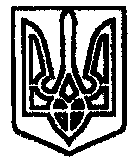 